Элементы составных многогранников-В101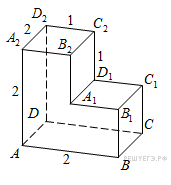 Найдите расстояние между вершинами  и многогранника, изображенного на рисунке. Все двугранные углы многогранника прямые.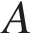 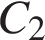 2. 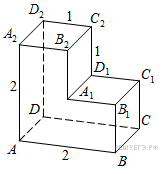 Найдите квадрат расстояния между вершинами и  многогранника, изображенного на рисунке. Все двугранные углы многогранника прямые.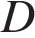 3. 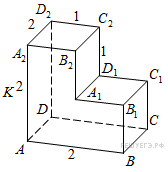 Найдите расстояние между вершинами  и многогранника, изображенного на рисунке. Все двугранные углы многогранника прямые.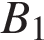 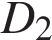 4. 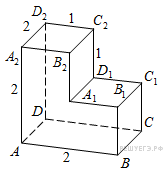 Найдите угол  многогранника, изображенного на рисунке. Все двугранные углы многогранника прямые. Ответ дайте в градусах.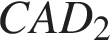 5. 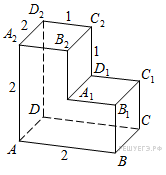 Найдите угол  многогранника, изображенного на рисунке. Все двугранные углы многогранника прямые. Ответ дайте в градусах.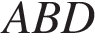 6. 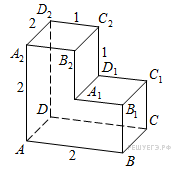 Найдите тангенс угла  многогранника, изображенного на рисунке. Все двугранные углы многогранника прямые.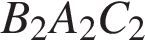 7. 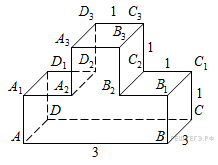 Найдите квадрат расстояния между вершинами  и  многогранника, изображенного на рисунке. Все двугранные углы многогранника прямые.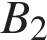 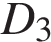 8. 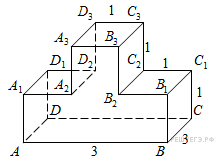 Найдите квадрат расстояния между вершинами  и  многогранника, изображенного на рисунке. Все двугранные углы многогранника прямые.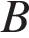 